B1 Module Summary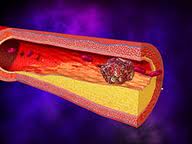 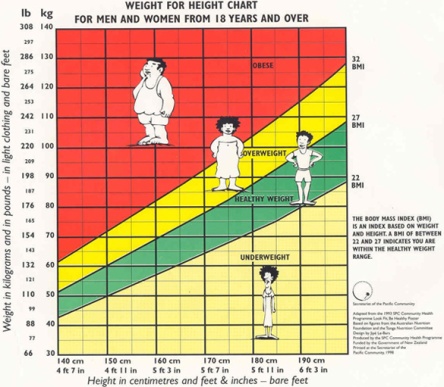 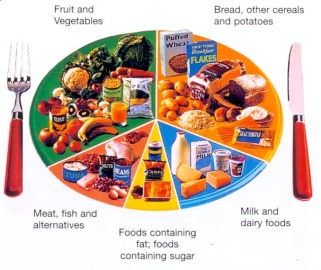 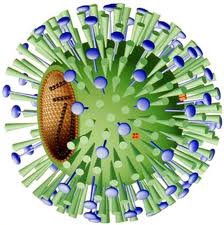 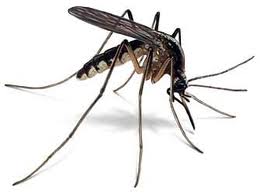 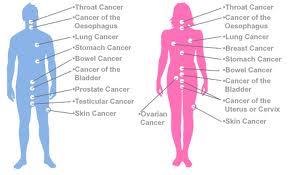 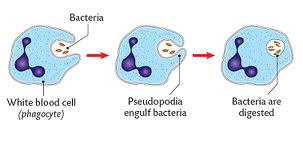 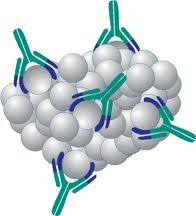 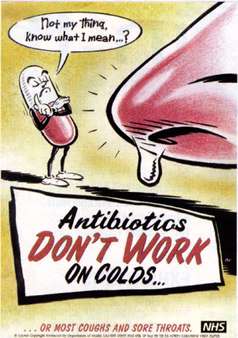 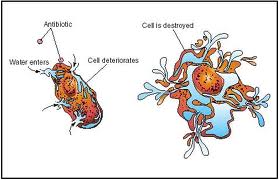 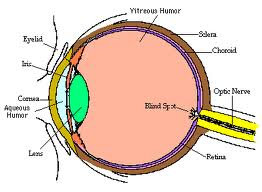 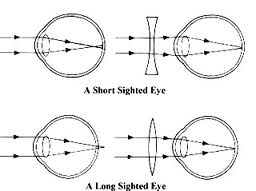 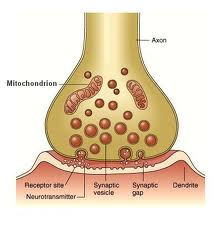 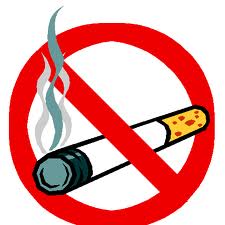 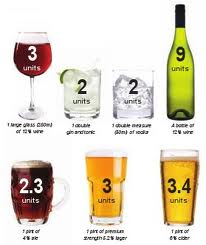 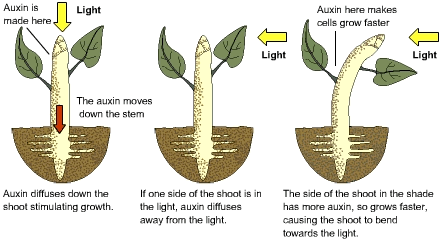 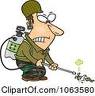 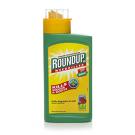 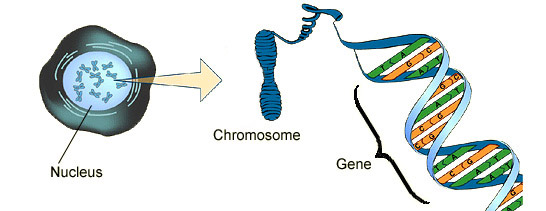 Too cold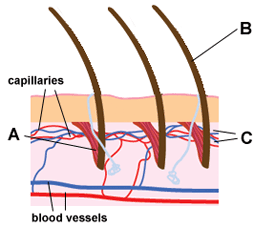 Too hot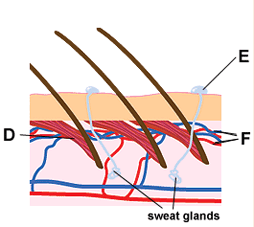 